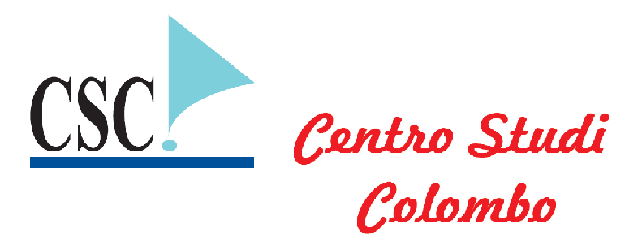 Rappresentazione,nomenclaturaproprietà di alcuni composti inorganici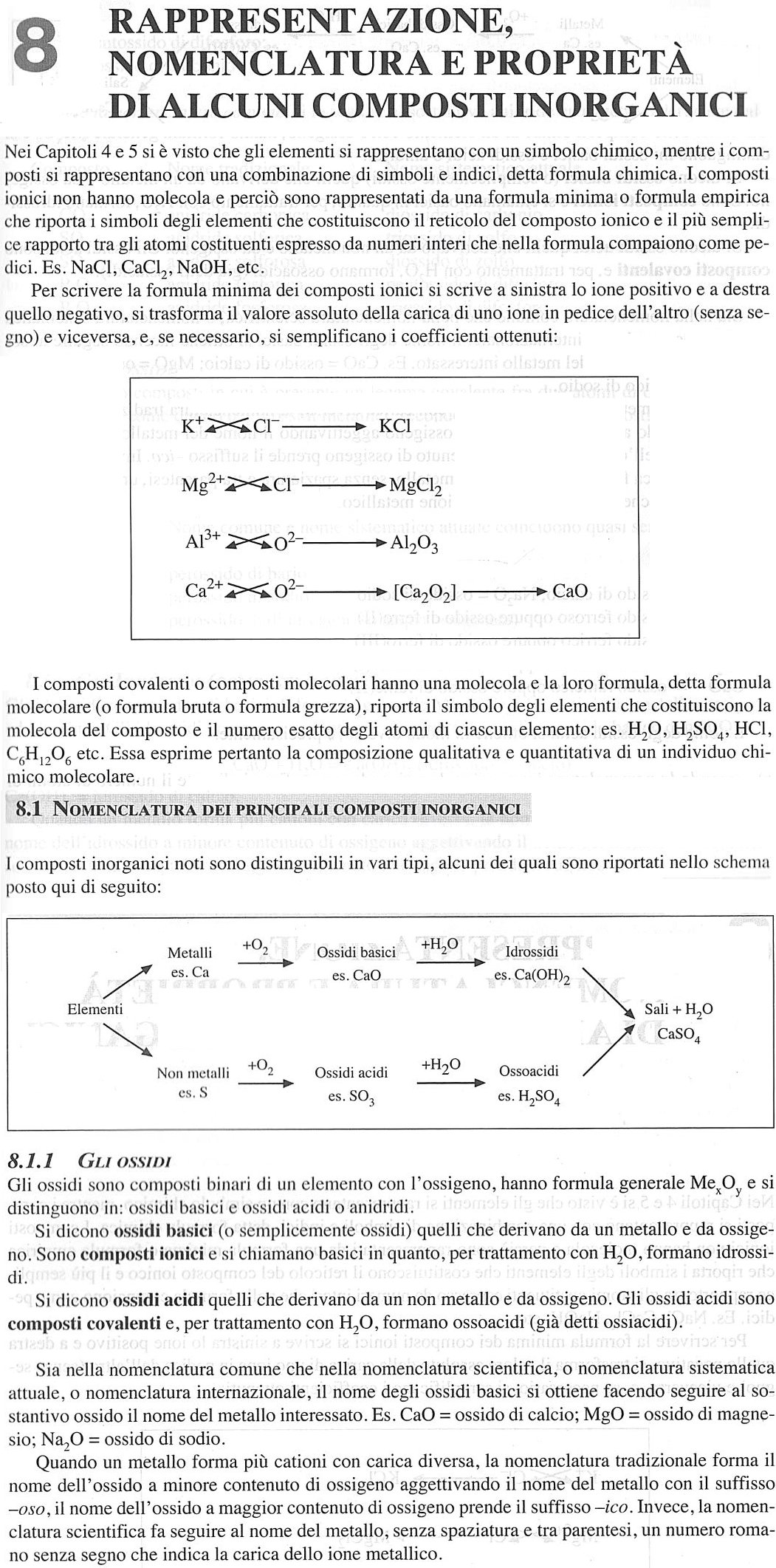 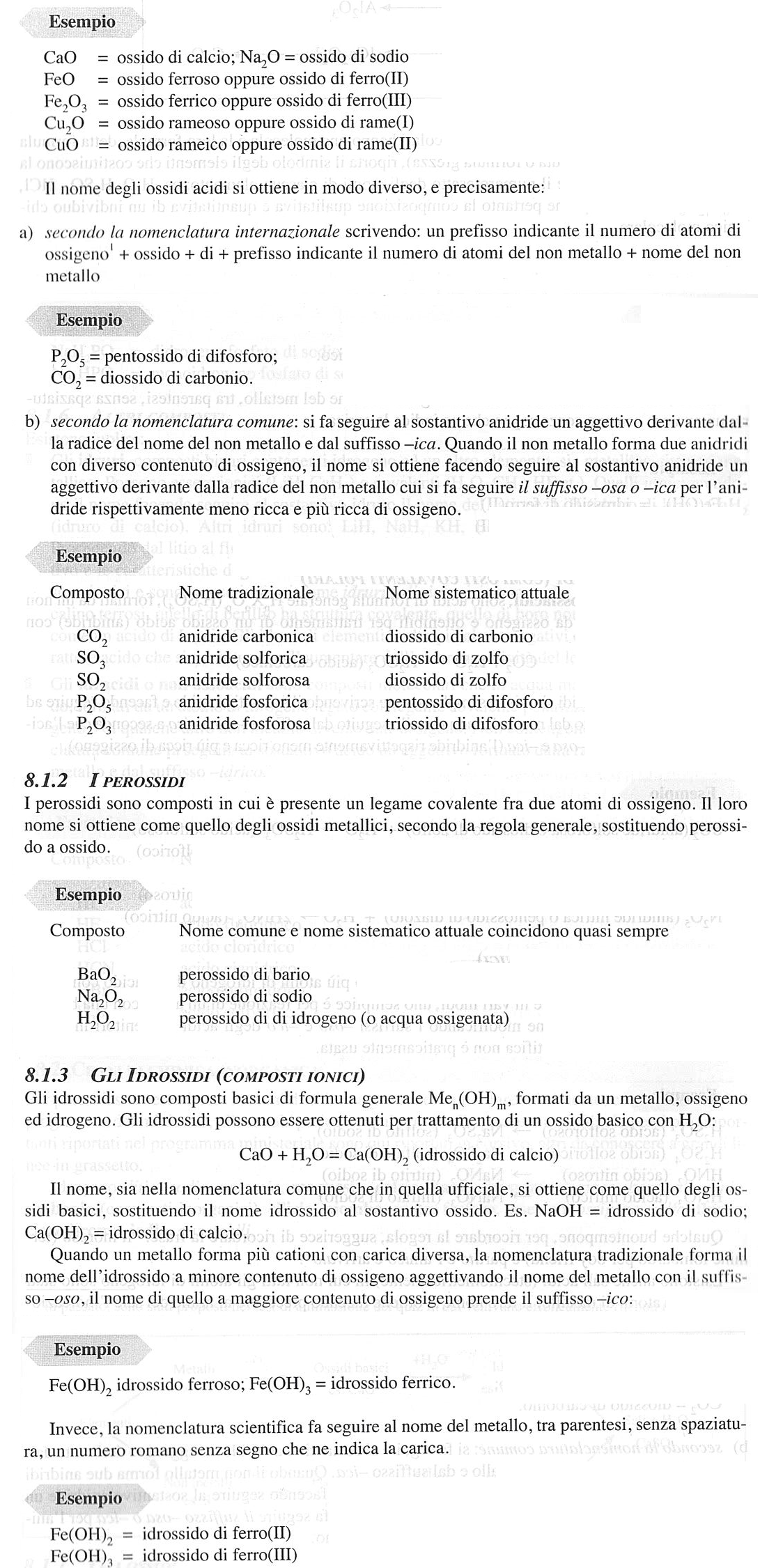 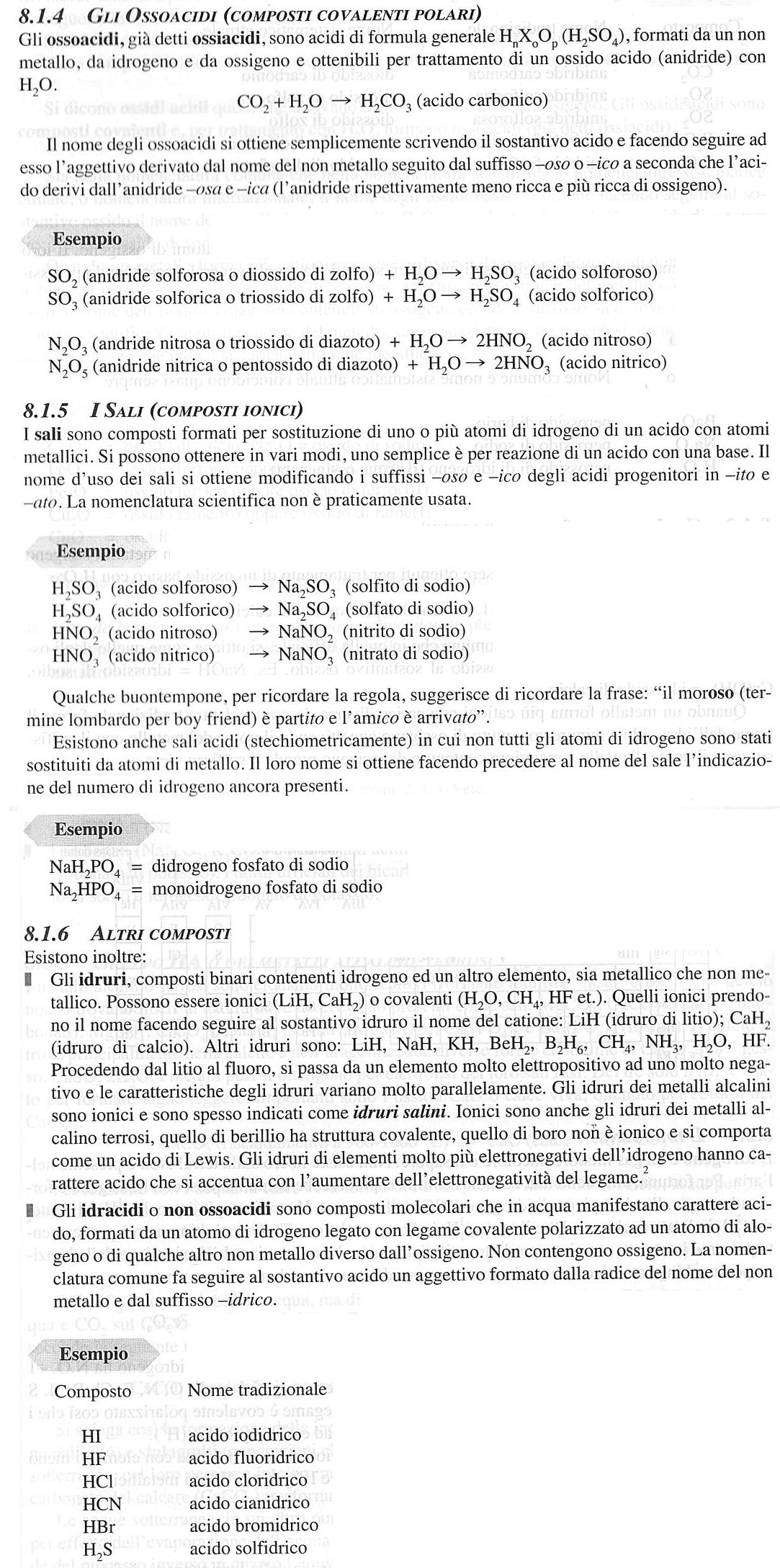 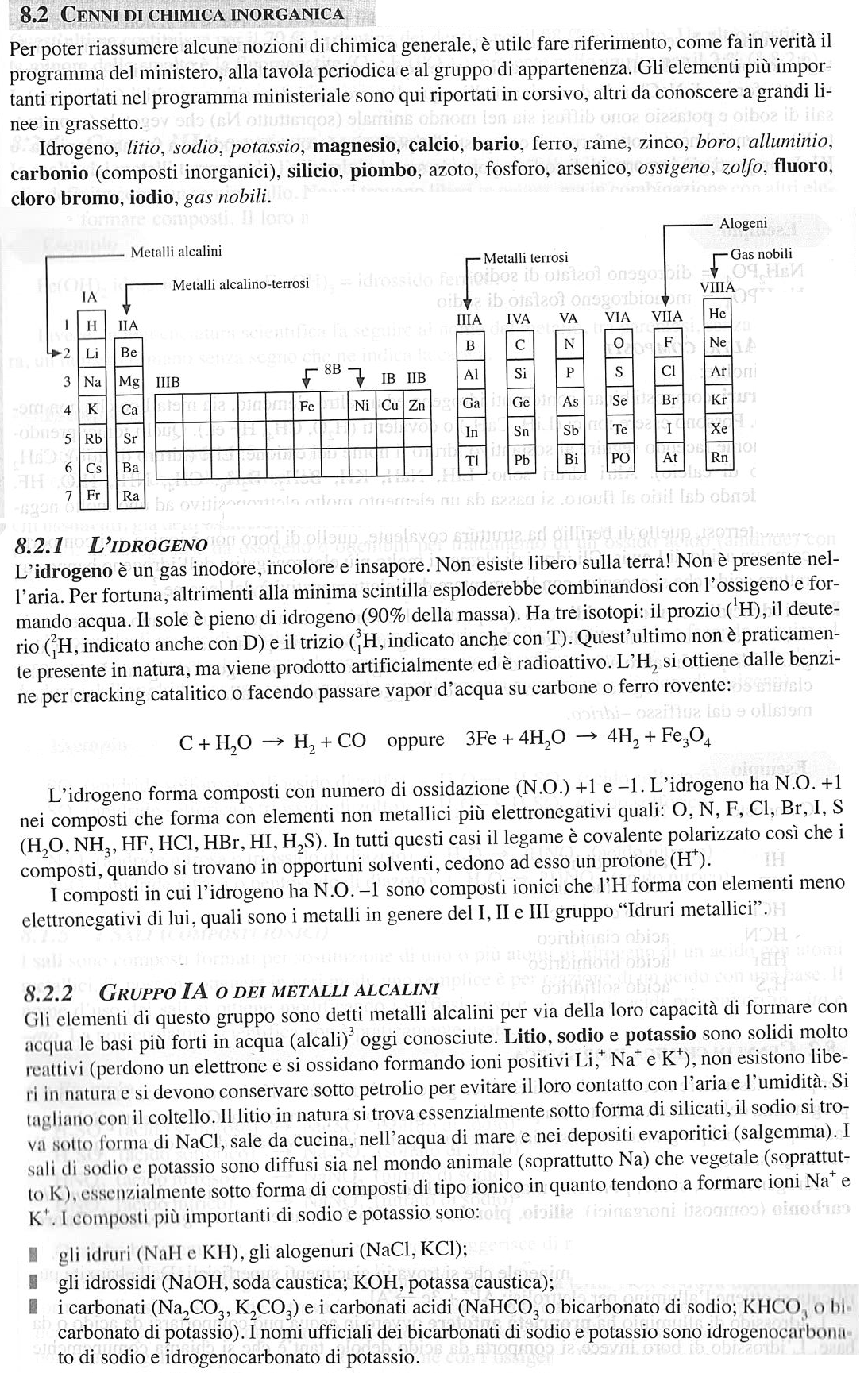 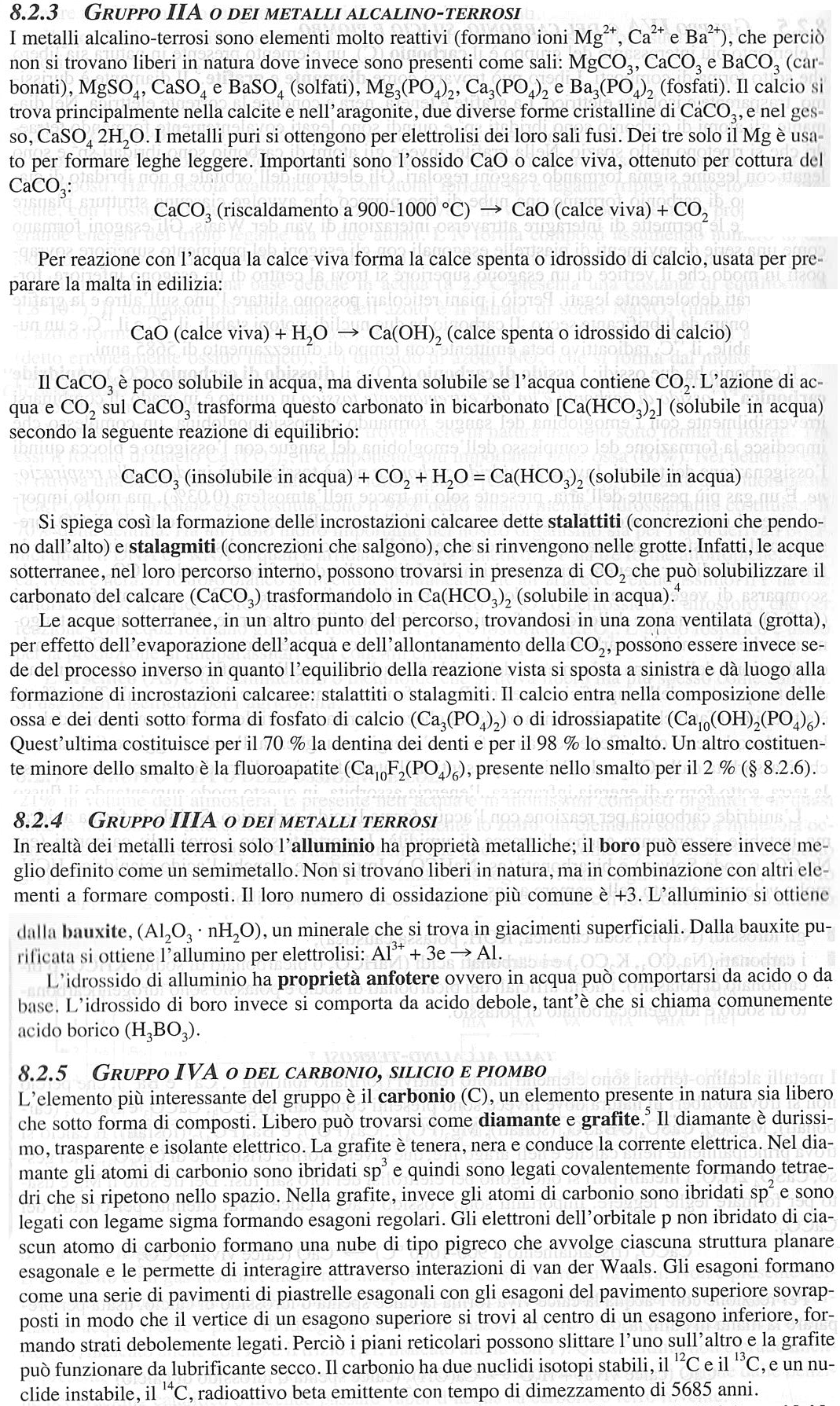 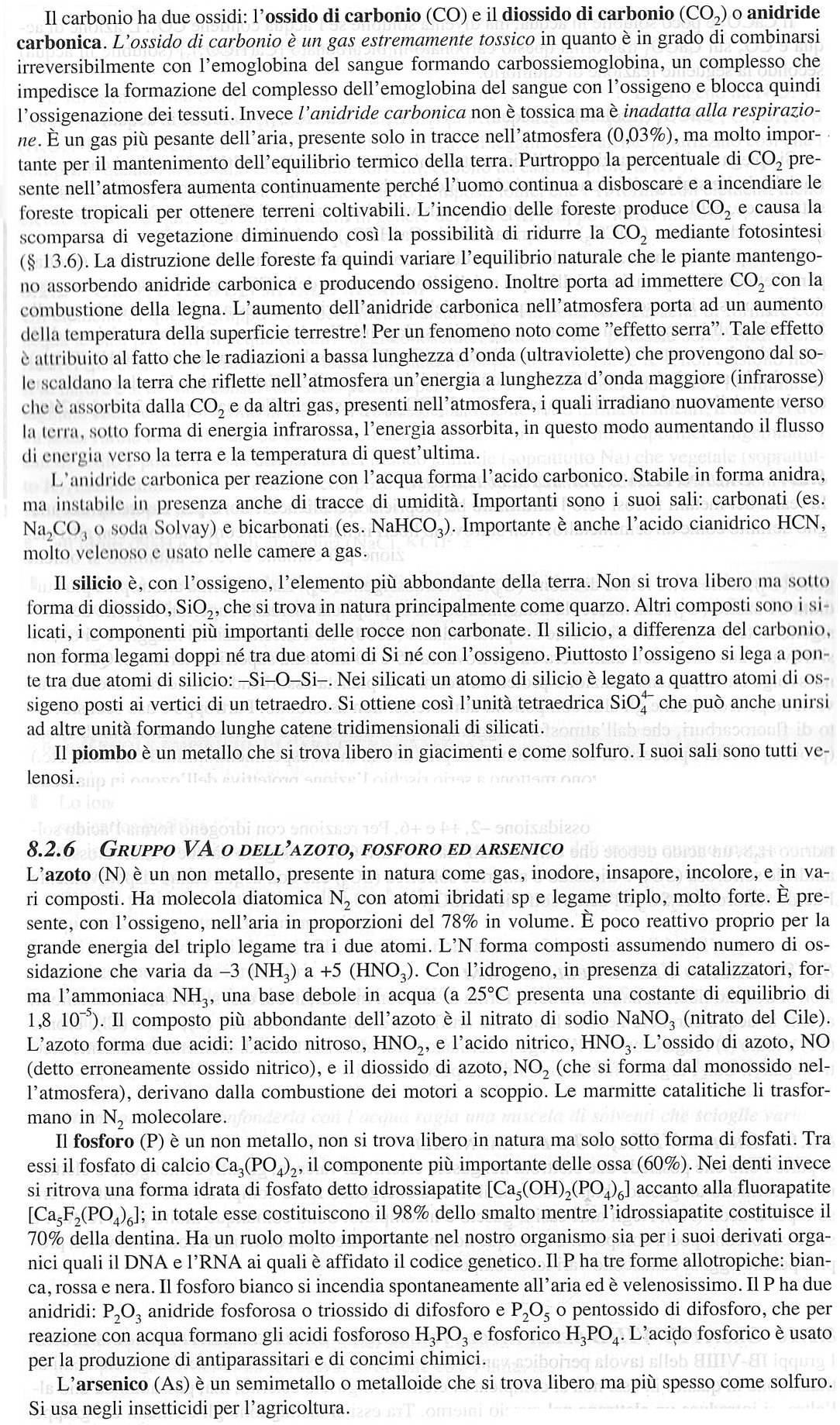 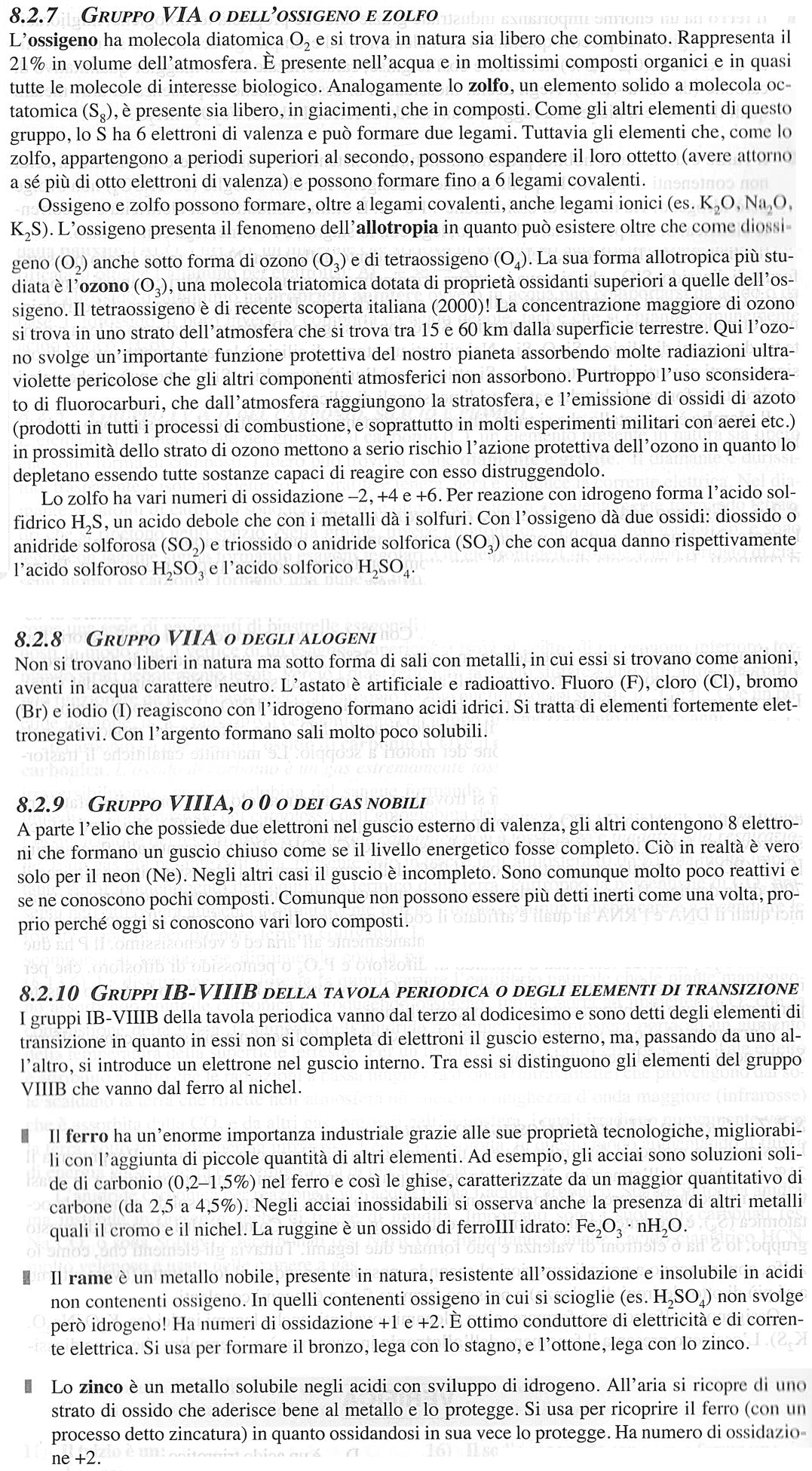 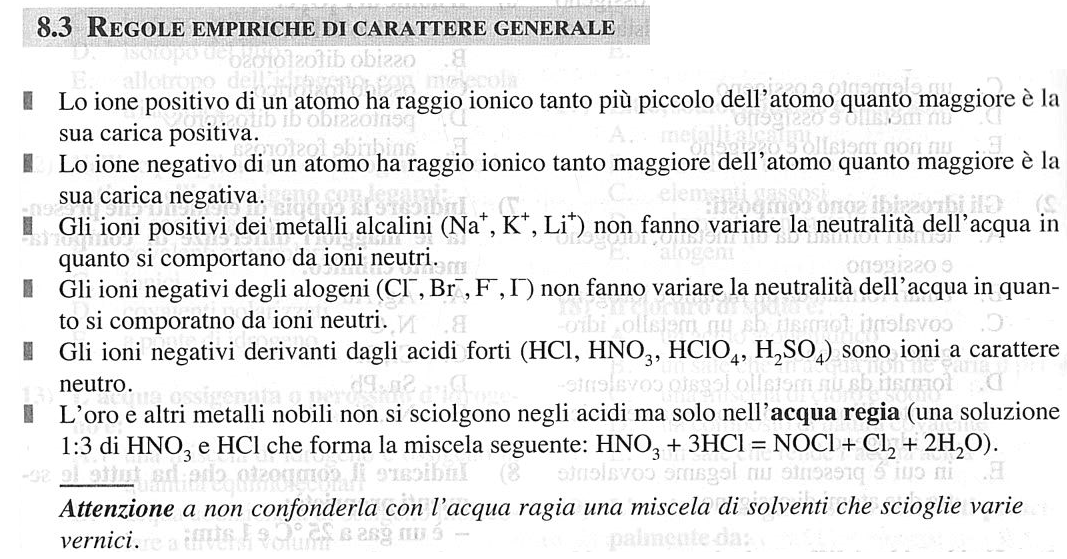 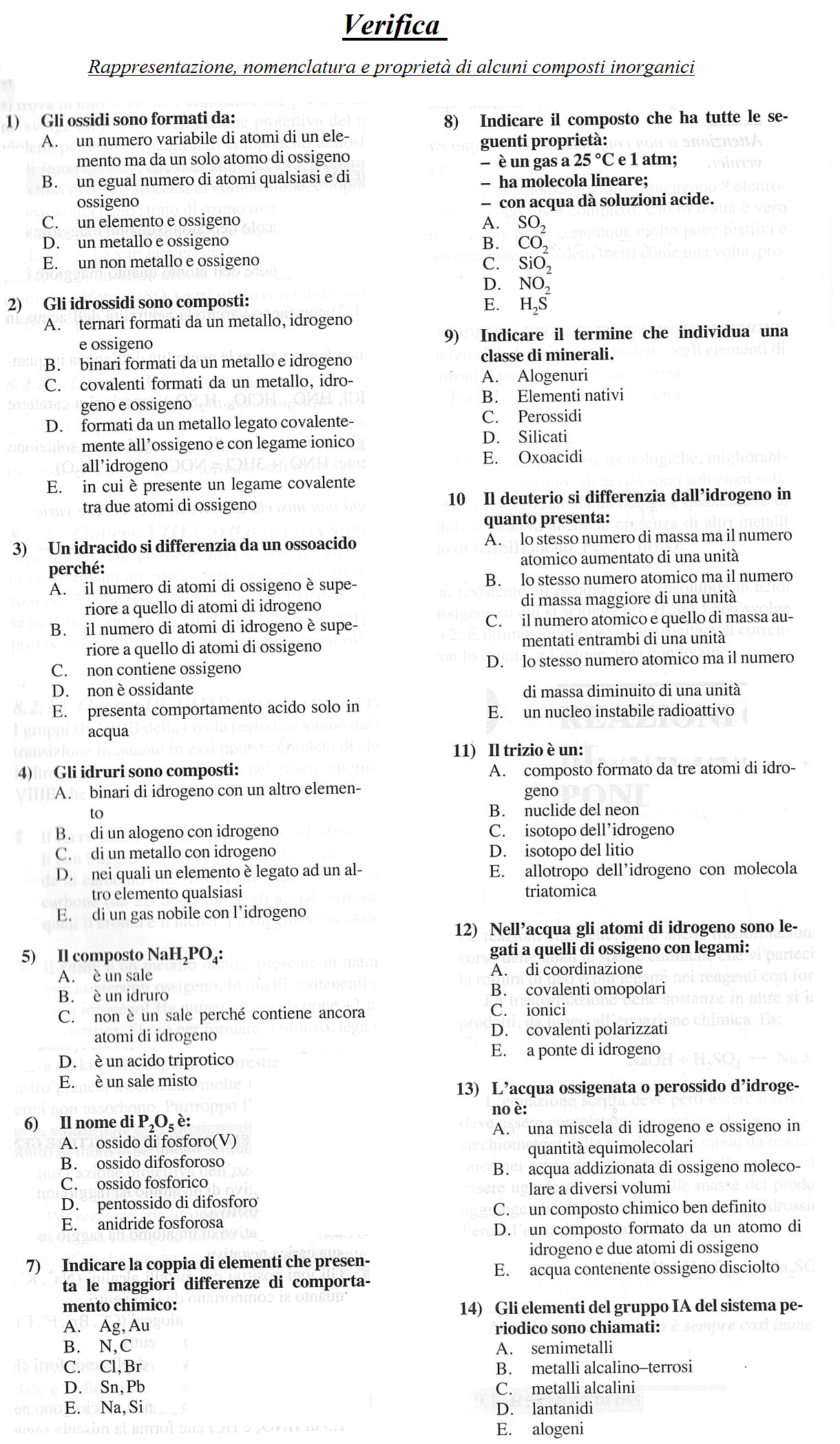 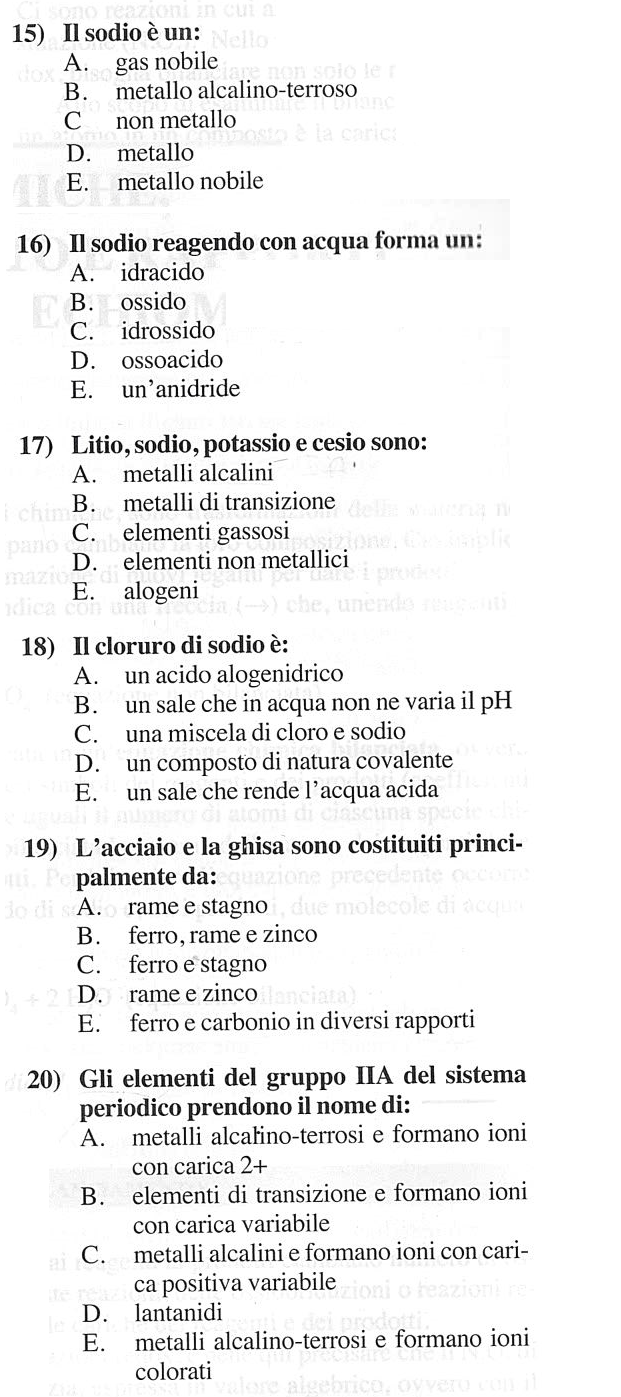 